Весёлый клоун           Какой ребенок не любит цирк?           Артисты цирка восхищают ребятишек своим мастерством, силой и ловкостью, но самой           большой популярностью у детей пользуется клоун.           Поэтому рисунки клоуна, нарисованные детьми, наверняка вызовут интерес детей любого возраста.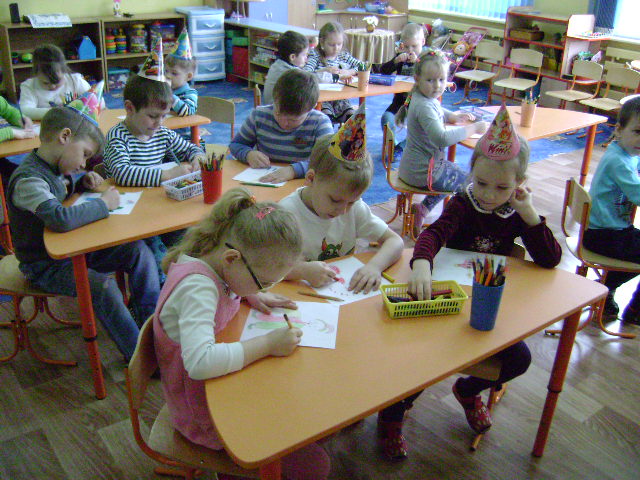 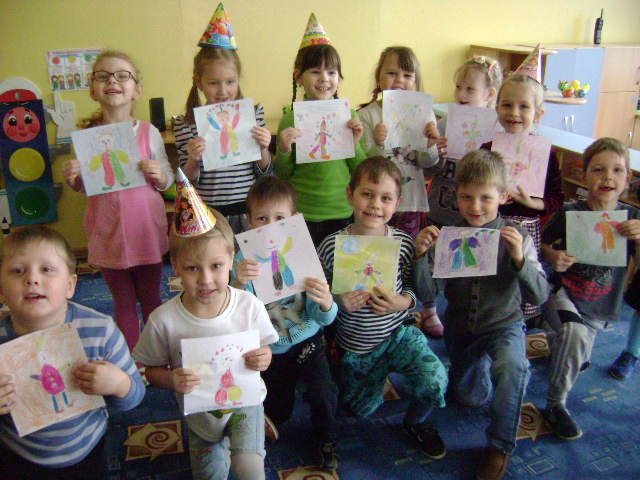 